Vlastníte bezodtokou jímku - “žumpu“?Dovolte nám připomenout, že v roce 2019 došlo 
pro domácnosti (rodinné domy, chalupy) i pro objekty se službami veřejnosti ke zpřísnění požadavků na likvidaci odpadních vod z bezodtokových jímek („žump“), 
a to na základě novely vodního zákona (§ 38 zákona č. 254/2001 Sb.).Nová povinnost: 
od 1. ledna 2021 – povinnost předkládat doklady o odvozu odpadních vod z jímky („žumpy“) za období posledních dvou kalendářních let Komu: 
doklady předložte na výzvu vodoprávního úřadu nebo České inspekce životního prostředí (písemná výzva, kontrola na místě apod.)Kdy: 
kontroly budou od ledna 2021 prováděny namátkově, popř. na základě podnětu, stížnosti, při vodohospodářských haváriích apod.Kde: 
zejména u každého vlastníka rodinného domu, chaty apod., který nevypouští odpadní vody 
do veřejné kanalizace nebo nevyužívá domovní čistírnu odpadních vod; v počátcích bude priorita kladena na lokality v blízkosti veřejných zdrojů podzemních vod, vodárenských nádrží, ostatních vodních nádrží apod.Jímka musí: 
být nepropustná!!! Po naplnění musí být vyvezena! Jímka nesmí: 
prosakovat, přetékat, obsahovat proražené otvory!Netěsnost jímky může i z dlouhodobého hlediska ohrozit životní prostředí 
(fauna, flora, kvalita podzemních a povrchových vod), lokálně změnit původně zajímavé prostředí, může způsobit poškození sousedních či vlastních nemovitostí.Množství vyvezených odpadních vod: 
musí přiměřeně odpovídat spotřebě vody v domácnosti (v úvahu se bere: odečet vodoměru, průměrné spotřební kapacity, počet bydlících apod.)Kontrola technického stavu jímky (funkčnost, nepropustnost): 
provádí stavební úřad většinou ve spolupráci s vodoprávním úřadem či Českou inspekcí životního prostředíKdo zajistí vyvezení jímky: 
pouze provozovatel obecní či městské čistírny odpadních vod nebo osoba oprávněná podle živnostenského zákonaDoklad o odvozu odpadních vod: 
NUTNO USCHOVAT DOKLADY O VYVEZENÍ PO DOBU min. 2 LET.Náležitosti dokladu: 
vlastník či uživatel jímky, lokalizace jímky, množství odvezených odpadních vod, datum, osoba, která jímku vyvezla, ČOV, na které budou odpadní vody zneškodněny.Pokuta pro občany:  
až 20 000 KčVaše jímka neodpovídá požadavkům vodního zákona?  
primárně uvažujte o připojení na veřejnou kanalizaci (info o technických a kapacitních možnostech získáte 
na obecním úřadě), popř. opravte nebo vyměňte jímku za těsnou či kapacitnější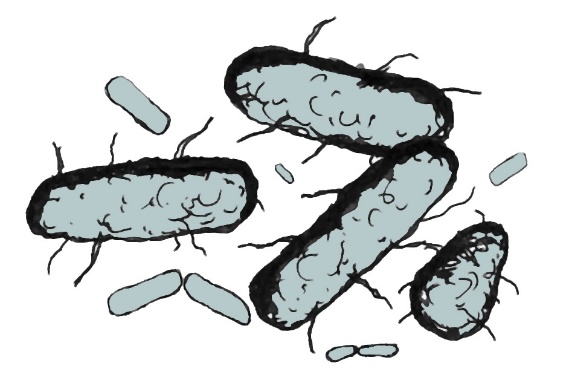 Děkujeme, že jste odpovědní 
vůči životnímu prostředí 
a budoucím generacím!